Xplore Signs & Digital
UNIT 1  
ST PAUL’S MILL 
BARBARA STREET 
BOLTON
BL3 6UQ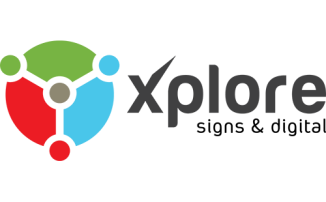 +44 (0) 1204 650 858info@xploresigns.comwww.xploresigns.comClient FeedbackPlease leave feedback to help improve our services!! Thank you!!!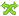 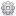 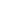 Overall, how satisfied are you with our services?Has your job been manufactured to your satisfaction?  If not please describe the outstanding issue?Has your job been installed to your satisfaction?  If not please describe the outstanding issue? We’re we cost effective? Did we meet your deadline and communicate well?We greatly appreciate any feedback from you, in relating to our installation be that good or bad. Please take a moment to fill in the comments box on page 2Comments:Please sign for the completion of your job. If incomplete please do not sign.•	Signature•	Print Name	•	Your Company	•	Job Reference If Applicable12345678910Very PoorVery Good